ЕЛЕКТРОХІМІЧНИЙ СИНТЕЗ ЦИНК ОКСИДУВ ПРИСУТНОСТІ СТАБІЛІЗАТОРА ATLAS G3300Актуальність теми. Цинк оксид – люмінесцентний матеріал, напівпровідник з прямими міжзонними переходами. Наночастинки цинк оксиду використовуються для виготовлення провідних прозорих плівок, п’єзоелектричних приймачів, фотоелементів, газових сенсорів, каталізаторів.Метa роботи: дослідити вплив густини струму, температури, вмісту стабілізатора ATLASG3300, тривалості електрохімічного синтезу на розміри частинок цинк оксиду, отриманих електролізом водного розчину натрій хлориду з розчинним цинковим анодом.Для досягнення поставленої мети вирішувались такі завдання: пошук наукової літератури; 2) синтез порошків; 3) підтвердження та ідентифікація синтезованих частинок; 4) аналіз впливу умов електролізуна розмір частинок. Об'єкт дослідження:нанорозмірні частинки цинк оксиду.Предмет дослідження: електрохімічний синтез цинк оксиду без та в присутності стабілізатора ATLAS G3300. Методи дослідження: електроліз, рентґенофазовий аналіз, метод скануючої електронної мікроскопії.Наукова новизна: Уперше електролізом водного розчину NaCl з розчинним цинковим анодом за постійної сили струму в присутності й без стабілізатора ATLAS G3300 синтезовано наночастинки цинк оксиду. Проаналізовано вплив густини струму, температури, часу електролізу на розміри частинок цинк оксиду, синтезованих без стабілізатора та з ним. Практичне значення. Синтезовані нанорозмірні порошки цинк оксиду можуть бути використані для виготовлення напівпровідникових приладів.  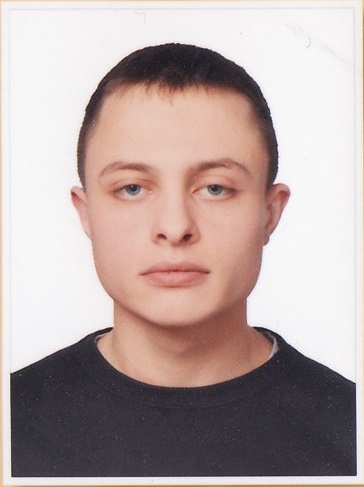 Приступа Костянтин Володимирович, учень 11 класу комунального закладу «Луцький навчально-виховний комплекс №9 Луцької міської ради»Науковий керівник: Янчук Олександр Миколайович, кандидат хімічних наук, доцент кафедри неорганічної та фізичної хімії Східноєвропейського національного університету імені Лесі Українки